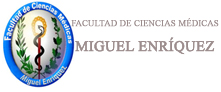 GUIA  ORIENTADORATema6: Salud y Desastres. Objetivos del tema:1.Interpretar las particularidades de la Medicina de Desastres en el trabajo médico de la comunidad.Clase conferencia No1 Cambio Climático y Salud.  Objetivos de la clase: Identificar las causas y efectos para la salud del cambio climático.Sumario:1. Cambio climático. Antecedentes. Definición. Causas.2.Actividad humana. Principales fuentes de emisiones de gases de efecto invernadero al medio ambiente. 3.Efectos del cambio climático en la salud. Mitigación y adaptación. 4.Proyecciones para disminuir sus consecuencias. Tarea Vida.5. Orientación del seminario   TV.1 C2Los estudiantes deberán cumplir las siguientes actividades:1. Leer las indicaciones   para la clase y para la próxima clase taller 2. Estudiar el contenido por la presentación digital propuesta3. Consultar la bibliografía recomendada4. Esclarecer las dudas comunicándose con los profesores del curso, correspondientes al encuentro   .Bibliografía: 